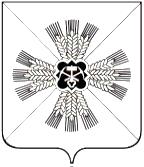 КЕМЕРОВСКАЯ ОБЛАСТЬАДМИНИСТРАЦИЯ ПРОМЫШЛЕННОВСКОГО МУНИЦИПАЛЬНОГО ОКРУГАПОСТАНОВЛЕНИЕот «    13    »       октября     2021г.  №  1741-П  Ппгт. ПромышленнаяО внесении изменений в постановление администрации Промышленновского муниципального округа от 27.01.2020 № 147-П «Об утверждении Программы оздоровления муниципальных финансов Промышленновского муниципального округа на 2019-2024 годы» Во исполнение  распоряжения Правительства Кемеровской области - Кузбасса  от 20.12.2019 № 789-р «Об утверждении программы финансового оздоровления        Кемеровской области – Кузбасса    на 2019-2024 годы», в соответствии с Положением о финансовом управлении администрации Промышленновского муниципального округа, утвержденного решением Совета народных депутатов Промышленновского муниципального округа от 28.01.2021 № 242 «Об утверждении Положения о финансовом управлении администрации Промышленновского муниципального округа»:         1.  Внести в Программу оздоровления муниципальных финансов Промышленновского муниципального округа на 2019-2024 годы, утвержденную  постановлением администрации Промышленновского округа от 27.01.2020 № 147-П «Об утверждении Программы оздоровления муниципальных финансов Промышленновского муниципального округа на 2019-2024 годы» (далее – Программа) следующие изменения:  В тексте Программы слова «финансовое управление по Промышленновскому району» заменить  на слова «финансовое управление администрации Промышленновского муниципального округа» в соответствующем падеже.  В тексте Плана мероприятий по оздоровлению муниципальных финансов Промышленновского муниципального округа на 2019–2024 годы, прилагаемому к Программе  слова «финансовое управление по Промышленновскому району» заменить  на слова «финансовое управление администрации Промышленновского муниципального округа» в соответствующем падеже.  3. Настоящее  постановление подлежит размещению на официальном сайте администрации Промышленновского муниципального округа в сети Интернет.  4. Контроль  за      исполнением  настоящего  постановления  возложить на заместителя  главы  Промышленновского муниципального округа              А.А. Зарубину.        5. Настоящее постановление вступает в силу со дня подписания.    Исп. И.А. Овсянниковател.7-44-14     ГлаваПромышленновского муниципального округа Д.П. Ильин Д.П. Ильин